Prospero’s HouseIn Act IV Scene 1, Prospero mentions his house:This was well done, my bird.Thy shape invisible retain thou still.The trumpery in my house, go bring it hither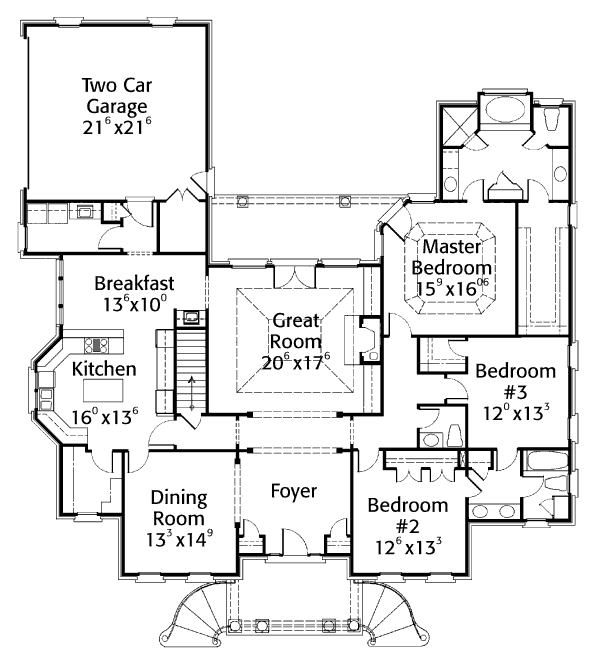 For stale to catch these thieves	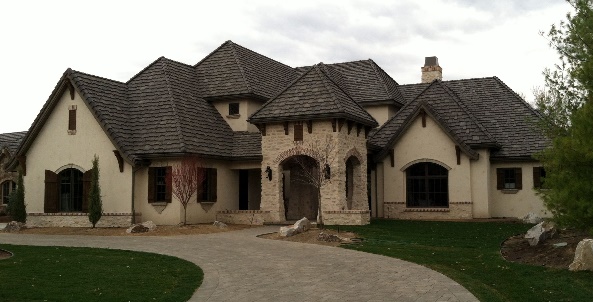 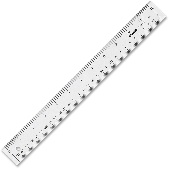 